Życzenia dla dzieci i młodzieży naszej szkoły.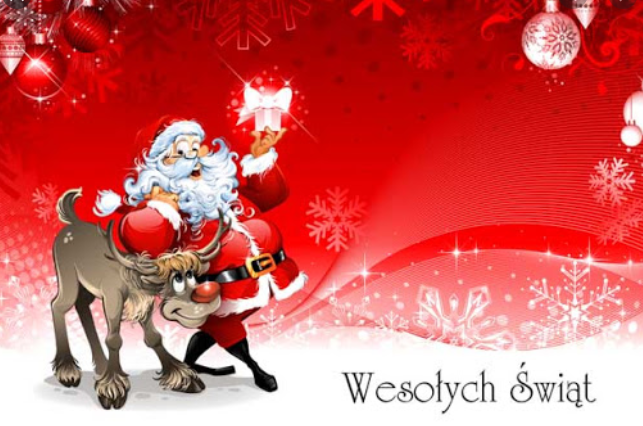 KochaniZbliżają się wielkimi krokami Święta Bożego Narodzenia i przed nami Nowy Rok 2021 ! W związku z niniejszym, aby Tradycji stało się zadość śpieszymy przekazać Wam serdeczne życzenia.Niechajże ten świąteczny czas, pomimo różnorodnych obostrzeń codziennej rzeczywistości, obfitował w radość, uśmiech, pogodę ducha…, spokój i ciepło rodzinnego ogniska. Cieszcie się urokami i symbolami Świąt, takimi jak choinka czy stół wigilijny. Życzymy, by pod choinką czekały na Was wymarzone prezenty czy niespodzianki. A nadchodzący Nowy Rok 2021 niech będzie dla nas wszystkich łaskawy i przyniesie samo dobro i zdrowie. W Nowym Roku 2021, który przyjdzie niebawem, pokażcie swoją siłę w dążeniu do celu. Bo przecież „jeszcze będzie normalnie, jeszcze będzie przepięknie…” A teraz przykładowe „przykazania” do realizacji:- uśmiechaj się do siebie i innych,- bądź życzliwy dla siebie i innych,- szanuj siebie i innych,- bądź dobry dla siebie i innych…Bo jeżeli będziemy „zło dobrem zwyciężać” to utwierdzimy się w przekonaniu, że przezwyciężymy obecny trudny czas i zobaczymy się wreszcie w Naszej Szkole.Czekamy i świątecznie pozdrawiamy  Rafał PaterekDyrektor Zespołu Szkół w Odolanowie